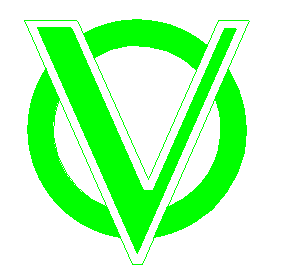  Общество с ограниченной ответственностью “ВЕЛКО”109147, Москва, ул. Воронцовская, д. 35Б, корп. 2, офис 626, 628                         ИНН 7732021749  КПП 770901001                            Тел.: (495) 663-8897, тел./факс: (499)769-5145                                 E-mail: velco@velco.ru11 августа 2015 г. Исх. № 133Yuxin Vehicle Heat Exchanging Equipment Co., Ltd. Уважаемые коллеги!    Мы могли бы представлять Ваши интересы по реализации теплообменников в России. Необходимо проработать логистику. Мы хорошо знаем потенциальный рынок потребителя теплообменника, т.к. занимаемся разработкой  и проектированием систем гидропривода. А так же имеем технические возможности для этого: производственную базу, склады, профессиональных сотрудников. 
    Для начала работы нам необходимо получить два образца модели FLG-4B как можно быстрее экспресс почтой, чтобы не терять времени на растоможку  нужно отправить их по одному ( 1 шт.) на физическое е лицо нашего сотрудника. В случаи Вашего согласия мы вышлем данные сотрудника. Оплата будет производиться по стандартной схеме для экспресс почты. Генеральный директор 						С.А. Кобыш